BIG 10 Conference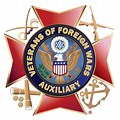 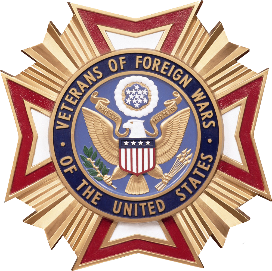 Veterans of Foreign Wars & AuxiliaryDepartment of IndianaOctober 18 – 20, 2024Hotel Information: Marriot Indianapolis East * 7202 East 21st St  Indianapolis, IN 46219Call toll free (800) 228-9290Hotel Reservations open November 6, 2023Mention 2024 VFW BIG 10 Conference when making reservations.Regular Room Rate - $127 per night + 17% tax Book your group rate for the 2024 VFW BIG 10 ConferenceIndianapolis Marriott East for 127 USD per nightDelta Hotels Indianapolis East for 106 USD per nightBook your group rate for Veterans of Foreign Wars Big Ten ConferenceLast Day to make Reservations: Wednesday September 25, 2024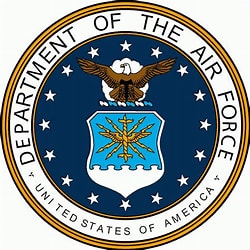 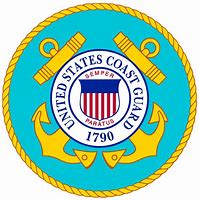 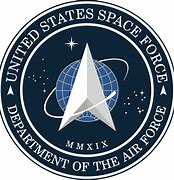 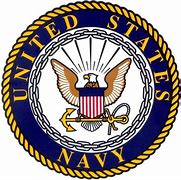 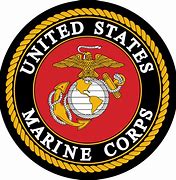 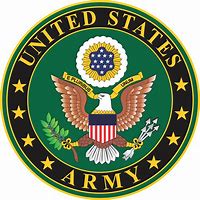 Thank you for choosing to have your Event with us!Here's your reservation link your guests can use to make reservations:Book your group rate for Veterans of Foreign Wars Big Ten ConferenceYou will find the information for your online reservation link below. If you have questions or need help with the link, please do not hesitate to ask. We appreciate your business and look forward to a successful event.Event Summary:Veterans of Foreign Wars Big Ten ConferenceStart Date: Thursday, October 17, 2024End Date: Sunday, October 20, 2024Last Day to Book: Wednesday, September 25, 2024Hotel(s) offering your special group rate: